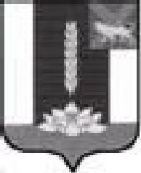 ДУМА ЧЕРНИГОВСКОГО РАЙОНА__________________________________________________________________РЕШЕНИЕПринято Думой Черниговского района23 июня 2020 годаРуководствуясь пунктом 5 статьи 138 Бюджетного кодекса Российской Федерации, Уставом Черниговского муниципального района1. Согласовать полную замену дотации на выравнивание бюджетной обеспеченности Черниговского района дополнительными нормативами отчислений в бюджет Черниговского района от налога на доходы физических лиц на 2021 и плановый период 2022 и 2023 годов.2. Настоящее решение опубликовать в «Вестнике нормативных правовых актов Черниговского района» - приложение к газете «Новое время» вступает в силу со дня его принятия.Глава Черниговского района                                                              В.Н. Сёмкин25 июня 2020 года№ 224-НПАО согласовании замены дотации на выравнивание бюджетной обеспеченности Черниговского района дополнительными нормативами отчислений в бюджет Черниговского района от налога на доходы физических лиц на 2021 год и на плановый период 2022 и 2023 годов